Paper Mill Playhouse Summer Musical Theater Conservatory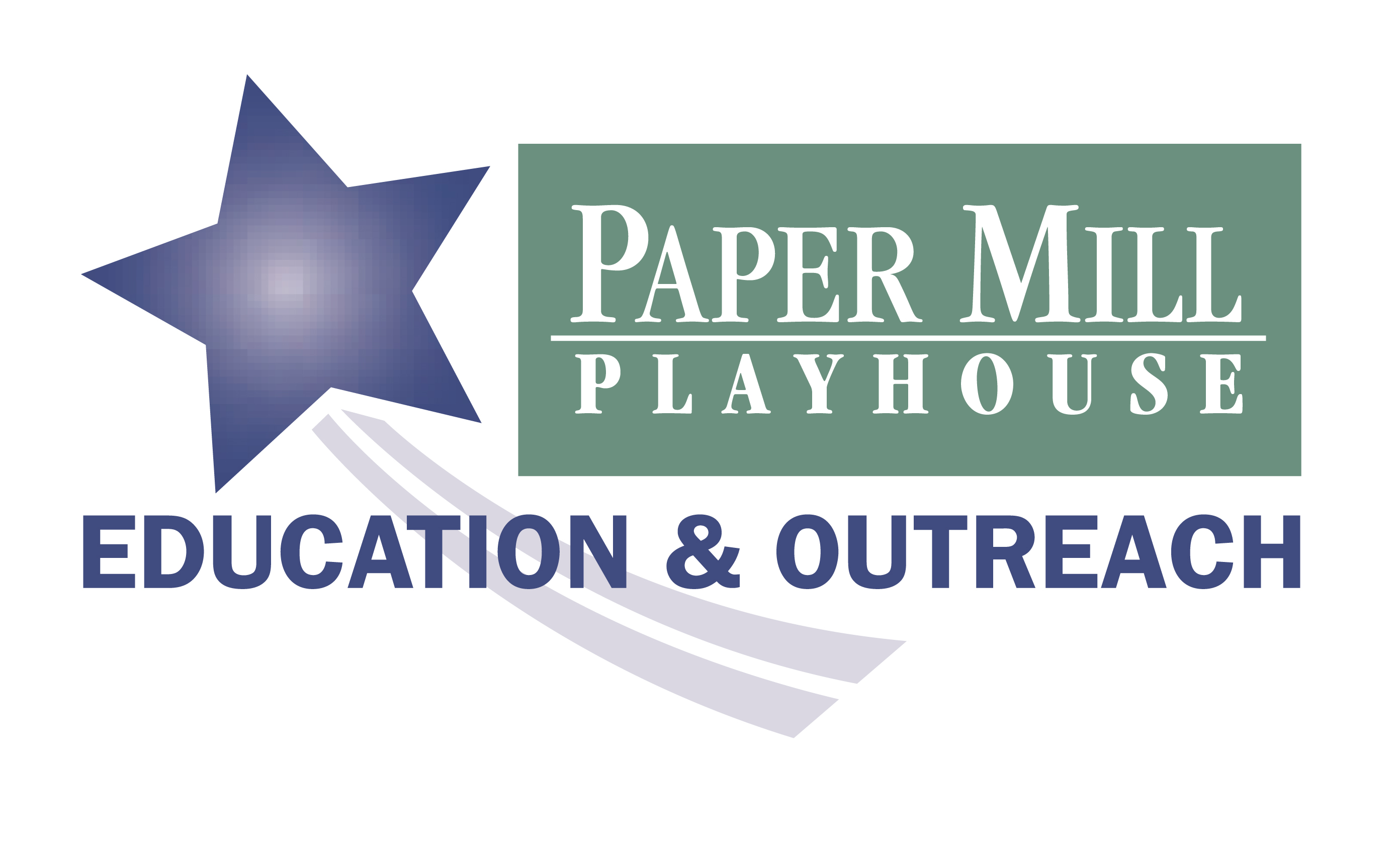 Tuition Assistance RequestSummer 2022:  June 27 to July 30Tuition assistance is awarded to accepted Conservatory students based on financial need.  Please refer to the posted income guidelines for scholarship eligibility.  If you are requesting tuition assistance you must complete this form and provide all of the requested support material.Tuition Assistance Requests deadline: March 17, 2022All Tuition Assistance Requests must include:1)  Completed application with Statement of Need (pg. 2)2)  Copy of parents’ 2021 Federal Tax Form 1040    OR    Copy of parents’ 2020 return with a description in your Statement of Need 	of how your financial circumstances may have changed since 2020.3)  Copy of parents’ most recent pay stubPaper Mill Playhouse assures applicants that it will hold all financial information submitted as strictly confidential.  Paper Mill Playhouse does not discriminate or permit discrimination by any member of its community against any individual on the basis of race, color, religion, national origin, sex, sexual orientation, gender identity, gender expression, parental status, marital status, age, disability, citizenship or veteran status in matters of admissions, employment, services or in the educational programs or activities that it operates.  Please print out this document and sign the original form.Mail it to Paper Mill Playhouse with the following support material:	Completed and signed application with Statement of Need.	Copy of parents’ 2021 Federal Tax Form 1040. 		OR      	Copy of parents’ 2020 returns with a description in your Statement of Need of how your financial circumstances may 	have changed since 2020.	Copy of parents’ most recent pay stub.Mail to:  Paper Mill PlayhouseAttn: Lisa CooneyOr email with attachments to LCooney@papermill.org—  PLEASE NOTE  —A copy of parents’ federal income tax return must be included for consideration of any Financial Assistance request.  Please note that this Tuition Assistance Request is due PRIOR to the US Federal tax deadline.  The applicant may submit their family’s 2021 tax returns if they are prepared by our deadline.  If the 2021 returns are not prepared by the application deadline, the applicant may submit their 2020 returns accompanied by a description in the Statement of Need (page 2) of how the family’s financial circumstances may have changed since 2020.  Tax returns for 2021 should be forwarded to our office as soon as they are prepared.  If you have concerns about this requirement, please contact our office.—  PLEASE NOTE  —A copy of parents’ federal income tax return must be included for consideration of any Financial Assistance request.  Please note that this Tuition Assistance Request is due PRIOR to the US Federal tax deadline.  The applicant may submit their family’s 2021 tax returns if they are prepared by our deadline.  If the 2021 returns are not prepared by the application deadline, the applicant may submit their 2020 returns accompanied by a description in the Statement of Need (page 2) of how the family’s financial circumstances may have changed since 2020.  Tax returns for 2021 should be forwarded to our office as soon as they are prepared.  If you have concerns about this requirement, please contact our office.—  PLEASE NOTE  —A copy of parents’ federal income tax return must be included for consideration of any Financial Assistance request.  Please note that this Tuition Assistance Request is due PRIOR to the US Federal tax deadline.  The applicant may submit their family’s 2021 tax returns if they are prepared by our deadline.  If the 2021 returns are not prepared by the application deadline, the applicant may submit their 2020 returns accompanied by a description in the Statement of Need (page 2) of how the family’s financial circumstances may have changed since 2020.  Tax returns for 2021 should be forwarded to our office as soon as they are prepared.  If you have concerns about this requirement, please contact our office.—  PLEASE NOTE  —A copy of parents’ federal income tax return must be included for consideration of any Financial Assistance request.  Please note that this Tuition Assistance Request is due PRIOR to the US Federal tax deadline.  The applicant may submit their family’s 2021 tax returns if they are prepared by our deadline.  If the 2021 returns are not prepared by the application deadline, the applicant may submit their 2020 returns accompanied by a description in the Statement of Need (page 2) of how the family’s financial circumstances may have changed since 2020.  Tax returns for 2021 should be forwarded to our office as soon as they are prepared.  If you have concerns about this requirement, please contact our office.—  PLEASE NOTE  —A copy of parents’ federal income tax return must be included for consideration of any Financial Assistance request.  Please note that this Tuition Assistance Request is due PRIOR to the US Federal tax deadline.  The applicant may submit their family’s 2021 tax returns if they are prepared by our deadline.  If the 2021 returns are not prepared by the application deadline, the applicant may submit their 2020 returns accompanied by a description in the Statement of Need (page 2) of how the family’s financial circumstances may have changed since 2020.  Tax returns for 2021 should be forwarded to our office as soon as they are prepared.  If you have concerns about this requirement, please contact our office.—  PLEASE NOTE  —A copy of parents’ federal income tax return must be included for consideration of any Financial Assistance request.  Please note that this Tuition Assistance Request is due PRIOR to the US Federal tax deadline.  The applicant may submit their family’s 2021 tax returns if they are prepared by our deadline.  If the 2021 returns are not prepared by the application deadline, the applicant may submit their 2020 returns accompanied by a description in the Statement of Need (page 2) of how the family’s financial circumstances may have changed since 2020.  Tax returns for 2021 should be forwarded to our office as soon as they are prepared.  If you have concerns about this requirement, please contact our office.—  PLEASE NOTE  —A copy of parents’ federal income tax return must be included for consideration of any Financial Assistance request.  Please note that this Tuition Assistance Request is due PRIOR to the US Federal tax deadline.  The applicant may submit their family’s 2021 tax returns if they are prepared by our deadline.  If the 2021 returns are not prepared by the application deadline, the applicant may submit their 2020 returns accompanied by a description in the Statement of Need (page 2) of how the family’s financial circumstances may have changed since 2020.  Tax returns for 2021 should be forwarded to our office as soon as they are prepared.  If you have concerns about this requirement, please contact our office.—  PLEASE NOTE  —A copy of parents’ federal income tax return must be included for consideration of any Financial Assistance request.  Please note that this Tuition Assistance Request is due PRIOR to the US Federal tax deadline.  The applicant may submit their family’s 2021 tax returns if they are prepared by our deadline.  If the 2021 returns are not prepared by the application deadline, the applicant may submit their 2020 returns accompanied by a description in the Statement of Need (page 2) of how the family’s financial circumstances may have changed since 2020.  Tax returns for 2021 should be forwarded to our office as soon as they are prepared.  If you have concerns about this requirement, please contact our office.—  PLEASE NOTE  —A copy of parents’ federal income tax return must be included for consideration of any Financial Assistance request.  Please note that this Tuition Assistance Request is due PRIOR to the US Federal tax deadline.  The applicant may submit their family’s 2021 tax returns if they are prepared by our deadline.  If the 2021 returns are not prepared by the application deadline, the applicant may submit their 2020 returns accompanied by a description in the Statement of Need (page 2) of how the family’s financial circumstances may have changed since 2020.  Tax returns for 2021 should be forwarded to our office as soon as they are prepared.  If you have concerns about this requirement, please contact our office.—  PLEASE NOTE  —A copy of parents’ federal income tax return must be included for consideration of any Financial Assistance request.  Please note that this Tuition Assistance Request is due PRIOR to the US Federal tax deadline.  The applicant may submit their family’s 2021 tax returns if they are prepared by our deadline.  If the 2021 returns are not prepared by the application deadline, the applicant may submit their 2020 returns accompanied by a description in the Statement of Need (page 2) of how the family’s financial circumstances may have changed since 2020.  Tax returns for 2021 should be forwarded to our office as soon as they are prepared.  If you have concerns about this requirement, please contact our office.—  PLEASE NOTE  —A copy of parents’ federal income tax return must be included for consideration of any Financial Assistance request.  Please note that this Tuition Assistance Request is due PRIOR to the US Federal tax deadline.  The applicant may submit their family’s 2021 tax returns if they are prepared by our deadline.  If the 2021 returns are not prepared by the application deadline, the applicant may submit their 2020 returns accompanied by a description in the Statement of Need (page 2) of how the family’s financial circumstances may have changed since 2020.  Tax returns for 2021 should be forwarded to our office as soon as they are prepared.  If you have concerns about this requirement, please contact our office.—  PLEASE NOTE  —A copy of parents’ federal income tax return must be included for consideration of any Financial Assistance request.  Please note that this Tuition Assistance Request is due PRIOR to the US Federal tax deadline.  The applicant may submit their family’s 2021 tax returns if they are prepared by our deadline.  If the 2021 returns are not prepared by the application deadline, the applicant may submit their 2020 returns accompanied by a description in the Statement of Need (page 2) of how the family’s financial circumstances may have changed since 2020.  Tax returns for 2021 should be forwarded to our office as soon as they are prepared.  If you have concerns about this requirement, please contact our office.—  PLEASE NOTE  —A copy of parents’ federal income tax return must be included for consideration of any Financial Assistance request.  Please note that this Tuition Assistance Request is due PRIOR to the US Federal tax deadline.  The applicant may submit their family’s 2021 tax returns if they are prepared by our deadline.  If the 2021 returns are not prepared by the application deadline, the applicant may submit their 2020 returns accompanied by a description in the Statement of Need (page 2) of how the family’s financial circumstances may have changed since 2020.  Tax returns for 2021 should be forwarded to our office as soon as they are prepared.  If you have concerns about this requirement, please contact our office.—  PLEASE NOTE  —A copy of parents’ federal income tax return must be included for consideration of any Financial Assistance request.  Please note that this Tuition Assistance Request is due PRIOR to the US Federal tax deadline.  The applicant may submit their family’s 2021 tax returns if they are prepared by our deadline.  If the 2021 returns are not prepared by the application deadline, the applicant may submit their 2020 returns accompanied by a description in the Statement of Need (page 2) of how the family’s financial circumstances may have changed since 2020.  Tax returns for 2021 should be forwarded to our office as soon as they are prepared.  If you have concerns about this requirement, please contact our office.—  PLEASE NOTE  —A copy of parents’ federal income tax return must be included for consideration of any Financial Assistance request.  Please note that this Tuition Assistance Request is due PRIOR to the US Federal tax deadline.  The applicant may submit their family’s 2021 tax returns if they are prepared by our deadline.  If the 2021 returns are not prepared by the application deadline, the applicant may submit their 2020 returns accompanied by a description in the Statement of Need (page 2) of how the family’s financial circumstances may have changed since 2020.  Tax returns for 2021 should be forwarded to our office as soon as they are prepared.  If you have concerns about this requirement, please contact our office.—  PLEASE NOTE  —A copy of parents’ federal income tax return must be included for consideration of any Financial Assistance request.  Please note that this Tuition Assistance Request is due PRIOR to the US Federal tax deadline.  The applicant may submit their family’s 2021 tax returns if they are prepared by our deadline.  If the 2021 returns are not prepared by the application deadline, the applicant may submit their 2020 returns accompanied by a description in the Statement of Need (page 2) of how the family’s financial circumstances may have changed since 2020.  Tax returns for 2021 should be forwarded to our office as soon as they are prepared.  If you have concerns about this requirement, please contact our office.—  PLEASE NOTE  —A copy of parents’ federal income tax return must be included for consideration of any Financial Assistance request.  Please note that this Tuition Assistance Request is due PRIOR to the US Federal tax deadline.  The applicant may submit their family’s 2021 tax returns if they are prepared by our deadline.  If the 2021 returns are not prepared by the application deadline, the applicant may submit their 2020 returns accompanied by a description in the Statement of Need (page 2) of how the family’s financial circumstances may have changed since 2020.  Tax returns for 2021 should be forwarded to our office as soon as they are prepared.  If you have concerns about this requirement, please contact our office.—  PLEASE NOTE  —A copy of parents’ federal income tax return must be included for consideration of any Financial Assistance request.  Please note that this Tuition Assistance Request is due PRIOR to the US Federal tax deadline.  The applicant may submit their family’s 2021 tax returns if they are prepared by our deadline.  If the 2021 returns are not prepared by the application deadline, the applicant may submit their 2020 returns accompanied by a description in the Statement of Need (page 2) of how the family’s financial circumstances may have changed since 2020.  Tax returns for 2021 should be forwarded to our office as soon as they are prepared.  If you have concerns about this requirement, please contact our office.STUDENT'S Name:STUDENT'S Name:STUDENT’S Age: STUDENT’S Age: STUDENT’S Age: STUDENT’S Age: STUDENT’S Age: STUDENT’S Age: PARENTS’ Names:PARENTS’ Names:FAMILY Address:FAMILY Address:PARENT’S Phone:PARENT’S Phone:PARENTS’ Email:PARENTS’ Email:PARENTS’ Email:PARENTS’ Email:PARENTS’ Email:FAMILY Information (select all that apply)FAMILY Information (select all that apply)FAMILY Information (select all that apply)FAMILY Information (select all that apply)FAMILY Information (select all that apply)FAMILY Information (select all that apply)FAMILY Information (select all that apply)FAMILY Information (select all that apply)FAMILY Information (select all that apply)FAMILY Information (select all that apply)FAMILY Information (select all that apply)APPLICANT’S Budget for ConservatoryAPPLICANT’S Budget for ConservatoryAPPLICANT’S Budget for ConservatoryAPPLICANT’S Budget for ConservatoryAPPLICANT’S Budget for ConservatoryAPPLICANT’S Budget for ConservatoryAPPLICANT’S Budget for Conservatory Parents Married Parents Married Parents Married Single-parent household Single-parent household Single-parent household Single-parent household Single-parent household Single-parent household Single-parent household Single-parent household(How do you propose to finance attending the Conservatory?)(How do you propose to finance attending the Conservatory?)(How do you propose to finance attending the Conservatory?)(How do you propose to finance attending the Conservatory?)(How do you propose to finance attending the Conservatory?)(How do you propose to finance attending the Conservatory?)(How do you propose to finance attending the Conservatory?) Parents Divorced* Parents Divorced* Parents Divorced* Mother Deceased Mother Deceased Mother Deceased Mother Deceased Mother Deceased Mother Deceased Mother Deceased Mother Deceased1. Compute your total cost1. Compute your total cost1. Compute your total cost1. Compute your total cost$2,800$2,800$2,800 Parents Separated* Parents Separated* Parents Separated* Father Deceased Father Deceased Father Deceased Father Deceased Father Deceased Father Deceased Father Deceased Father Deceased*Separate financial information MUST be provided from both custodial and non-custodial parents.*Separate financial information MUST be provided from both custodial and non-custodial parents.*Separate financial information MUST be provided from both custodial and non-custodial parents.*Separate financial information MUST be provided from both custodial and non-custodial parents.check if custodial parentcheck if custodial parentcheck if custodial parentcheck if custodial parentcheck if custodial parentcheck if custodial parentcheck if custodial parent	A. Tuition cost	A. Tuition cost	A. Tuition cost	A. Tuition cost$ _____$ _____$ _____Mother’s occupation:Mother’s occupation:Mother’s occupation:Mother’s occupation:Mother’s occupation:    ____________    ____________    ____________    ____________	B. Transportation	B. Transportation	B. Transportation	B. Transportation$ _____$ _____$ _____Father’s occupation:Father’s occupation:Father’s occupation:Father’s occupation:Father’s occupation:    ____________    ____________    ____________    ____________	C. TOTAL 	C. TOTAL 	C. TOTAL 	C. TOTAL $ _____$ _____$ _____2021 Adjusted Gross Income2021 Adjusted Gross Income2021 Adjusted Gross Income2021 Adjusted Gross Income2021 Adjusted Gross Income$  ____________$  ____________$  ____________$  ____________$  ____________$  ____________2. Expected sources of financing2. Expected sources of financing2. Expected sources of financing2. Expected sources of financingMonthly income from wages & other sourcesMonthly income from wages & other sourcesMonthly income from wages & other sourcesMonthly income from wages & other sourcesMonthly income from wages & other sources$  ____________$  ____________$  ____________$  ____________$  ____________$  ____________	A. Student’s contribution	A. Student’s contribution	A. Student’s contribution	A. Student’s contribution$ _____$ _____$ _____Monthly income from child supportMonthly income from child supportMonthly income from child supportMonthly income from child supportMonthly income from child support$  ____________$  ____________$  ____________$  ____________$  ____________$  ____________	B. Family contribution	B. Family contribution	B. Family contribution	B. Family contribution$ _____$ _____$ _____Value of assets such as bank accounts, stock investments, money market accounts/CDs or other. Value of assets such as bank accounts, stock investments, money market accounts/CDs or other. Value of assets such as bank accounts, stock investments, money market accounts/CDs or other. Value of assets such as bank accounts, stock investments, money market accounts/CDs or other. Value of assets such as bank accounts, stock investments, money market accounts/CDs or other. $  ____________$  ____________$  ____________$  ____________$  ____________$  ____________	C. Local school	C. Local school	C. Local school	C. Local school$ _____$ _____$ _____Monthly household & living expenses – include mortgage/rent, utilities, groceries, gasMonthly household & living expenses – include mortgage/rent, utilities, groceries, gasMonthly household & living expenses – include mortgage/rent, utilities, groceries, gasMonthly household & living expenses – include mortgage/rent, utilities, groceries, gasMonthly household & living expenses – include mortgage/rent, utilities, groceries, gas$  ____________$  ____________$  ____________$  ____________$  ____________$  ____________	D. Community & civic orgs.	D. Community & civic orgs.	D. Community & civic orgs.	D. Community & civic orgs.$ _____$ _____$ _____Childcare or child support expensesChildcare or child support expensesChildcare or child support expensesChildcare or child support expensesChildcare or child support expenses$  ____________$  ____________$  ____________$  ____________$  ____________$  ____________	E. Other	E. Other	E. Other	E. Other$ _____$ _____$ _____Total number of minor or other dependents living in the household with individual applying for assistanceTotal number of minor or other dependents living in the household with individual applying for assistanceTotal number of minor or other dependents living in the household with individual applying for assistanceTotal number of minor or other dependents living in the household with individual applying for assistanceTotal number of minor or other dependents living in the household with individual applying for assistance    ____________       ____________       ____________       ____________       ____________       ____________   	F. TOTAL (2A through 2E)	F. TOTAL (2A through 2E)	F. TOTAL (2A through 2E)	F. TOTAL (2A through 2E)$ _____$ _____$ _____Total number of dependents in household who are full-time college students during 2019-20 academic yearTotal number of dependents in household who are full-time college students during 2019-20 academic yearTotal number of dependents in household who are full-time college students during 2019-20 academic yearTotal number of dependents in household who are full-time college students during 2019-20 academic yearTotal number of dependents in household who are full-time college students during 2019-20 academic year    ____________    ____________    ____________    ____________    ____________    ____________3. Difference (subtract 2F from 1C)3. Difference (subtract 2F from 1C)3. Difference (subtract 2F from 1C)3. Difference (subtract 2F from 1C)$ _____$ _____$ _____2021 Estimated Adjusted Gross Income2021 Estimated Adjusted Gross Income2021 Estimated Adjusted Gross Income2021 Estimated Adjusted Gross Income2021 Estimated Adjusted Gross Income$  ____________$  ____________$  ____________$  ____________$  ____________$  ____________4. FINANCIAL ASSISTANCE  	REQUESTED4. FINANCIAL ASSISTANCE  	REQUESTED4. FINANCIAL ASSISTANCE  	REQUESTED4. FINANCIAL ASSISTANCE  	REQUESTED$ _____$ _____$ _____Real EstatePresent market valuePresent market valuePresent market valuePresent market valuePresent market valueUnpaid mortgage(s)Unpaid mortgage(s)Unpaid mortgage(s)Unpaid mortgage(s)Unpaid mortgage(s)FOR OFFICE USE ONLY:FOR OFFICE USE ONLY:	Home if owned$  ____________$  ____________$  ____________$  ____________$  ____________$  ____________$  ____________$  ____________$  ____________$  ____________Application Status:Application Status: approved approved denied	Other real estate$  ____________$  ____________$  ____________$  ____________$  ____________$  ____________$  ____________$  ____________$  ____________$  ____________Award amount:Award amount:$ _________$ _________Statement of Need:  A brief Statement of Need is required from all applicants. Please discuss in detail any hardship circumstances that should be known such as medical problems, siblings in college, eldercare and extenuating circumstances concerning parent’s/guardian’s employment.  If you have submitted 2020 tax returns, please describe how your family’s financial circumstances may have changed since 2020.  Statement of Need:  A brief Statement of Need is required from all applicants. Please discuss in detail any hardship circumstances that should be known such as medical problems, siblings in college, eldercare and extenuating circumstances concerning parent’s/guardian’s employment.  If you have submitted 2020 tax returns, please describe how your family’s financial circumstances may have changed since 2020.  Statement of Need:  A brief Statement of Need is required from all applicants. Please discuss in detail any hardship circumstances that should be known such as medical problems, siblings in college, eldercare and extenuating circumstances concerning parent’s/guardian’s employment.  If you have submitted 2020 tax returns, please describe how your family’s financial circumstances may have changed since 2020.  Please attach your Statement of Need on a separate sheet.Please attach your Statement of Need on a separate sheet.Please attach your Statement of Need on a separate sheet.AcknowledgementI, __________________________________, the (mother / father / legal guardian) of  __________________________________, a student of the 2022 Paper Mill Playhouse Summer Musical Theatre Conservatory, hereby acknowledge and affirm that all of the information and documentation submitted as a part of this application is true and factual to the best of my knowledge, and understand that  if discrepancies are found after 2021 tax returns are submitted, this request and any tuition award previously offered may be adjusted or revoked by Paper Mill Playhouse.  If necessary, I give permission to the Paper Mill Playhouse to verify my employment, assets and financial responsibility.         AcknowledgementI, __________________________________, the (mother / father / legal guardian) of  __________________________________, a student of the 2022 Paper Mill Playhouse Summer Musical Theatre Conservatory, hereby acknowledge and affirm that all of the information and documentation submitted as a part of this application is true and factual to the best of my knowledge, and understand that  if discrepancies are found after 2021 tax returns are submitted, this request and any tuition award previously offered may be adjusted or revoked by Paper Mill Playhouse.  If necessary, I give permission to the Paper Mill Playhouse to verify my employment, assets and financial responsibility.         AcknowledgementI, __________________________________, the (mother / father / legal guardian) of  __________________________________, a student of the 2022 Paper Mill Playhouse Summer Musical Theatre Conservatory, hereby acknowledge and affirm that all of the information and documentation submitted as a part of this application is true and factual to the best of my knowledge, and understand that  if discrepancies are found after 2021 tax returns are submitted, this request and any tuition award previously offered may be adjusted or revoked by Paper Mill Playhouse.  If necessary, I give permission to the Paper Mill Playhouse to verify my employment, assets and financial responsibility.         AcknowledgementI, __________________________________, the (mother / father / legal guardian) of  __________________________________, a student of the 2022 Paper Mill Playhouse Summer Musical Theatre Conservatory, hereby acknowledge and affirm that all of the information and documentation submitted as a part of this application is true and factual to the best of my knowledge, and understand that  if discrepancies are found after 2021 tax returns are submitted, this request and any tuition award previously offered may be adjusted or revoked by Paper Mill Playhouse.  If necessary, I give permission to the Paper Mill Playhouse to verify my employment, assets and financial responsibility.         Parent’s Signature  Parent’s Signature  Date Date 